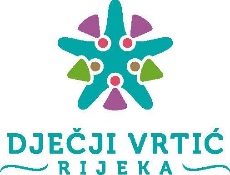 Tel: ++385 51 209 945, Fax: ++385 51 209 979Veslarska ulica 5, 51000 Rijeka, OIB: 30123739908, IBAN: HR3324020061837300005web: http://rivrtici.hr, e-mail: info@rivrtici.hrKLASA:  003-06/01-23/1UR.BROJ: 2170/01-54-01-23-13Rijeka, 2.2.2023.P O Z I V                                                                               za 13. sjednicu UPRAVNOG VIJEĆA	Na temelju članka 38. Statuta Dječjeg vrtića Rijeka sazivam sjednicu Upravnog vijeća Dječjeg vrtića Rijeka za četvrtak  9.2.2023.g. u 8,30 sati, koja će se održati u prostorijama sjedišta Dječjeg vrtića Rijeka, Veslarska ulica 5,  sa sljedećim PRIJEDLOGOM DNEVNOG REDAUsvajanje zapisnika sa sjednice održane 30.1.2023. godineDonošenje 1. Izmjena i dopuna Plana nabave za 2023. godinuDonošenje Odluke o izmjeni ugovora o radu radnika koja ima zasnovan radni odnos na neodređeno vrijeme Donošenje odluke o izboru kandidata po raspisanom natječajuDonošenje odluke o raspisivanju natječaja za zasnivanje radnog odnosaUtvrđivanje prijedloga pune mjesečne cijene kraćeg programa „ BaltazarRI“  za potencijalno darovitu i darovitu djecu predškolske dobi u organizaciji Dječjeg vrtića RijekaInformacija o terminu podnošenja zahtjeva za nastavak korištenja usluga i o postupku upisa u Dječji vrtić Rijeka za pedagošku 2023./2024. godinuIzvještaj o poslovanju Dječjeg vrtića Rijeka 2022. godinuRaznoDostaviti članicama:1.   Nadja Poropat2.   Ružica Mirić Agbaba3.   Tajana Masovčić4.   Božidarka-Matija Čerina Kapetanović5.   Ivana Crnić6.   Lorena Brajković7.   Tamara Klasan BrnčićteOdjelu za odgoj i školstvo, pročelnici Sandi Sušanj, prof.                                                                                                     Predsjednica                                                                                                    Nadja Poropat Molimo potvrdu svog dolaska.